Colegio República Argentina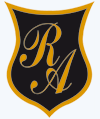 O’carrol  # 850-   Fono 72- 2230332                    Rancagua    Semana N°15 y 16   Guía de Historia, Geografía y Ciencias SocialesCorreos profesoras: historiasusanar@gmail.com             Ordenes13@gmail.com Para realizar esta guía utiliza el  power point  Estado Moderno  y el siguiente video.https://www.facebook.com/APTUS.ORG/videos/248158696545039/Completa el siguiente cuadro comparativo de la organización política de la Edad Media y la Edad Moderna.Análisis de extracto de una obra de teatro.  Lee el extracto de la obra “El poder del Rey”  y luego escribe el análisis paso a paso, guíate por los siguientes pasos.  (Puedes escribir los pasos en tu cuaderno y responder será entretenido porque a través de esta obra  de Félix López de Vega aprenderás algunas características del  Estado Moderno)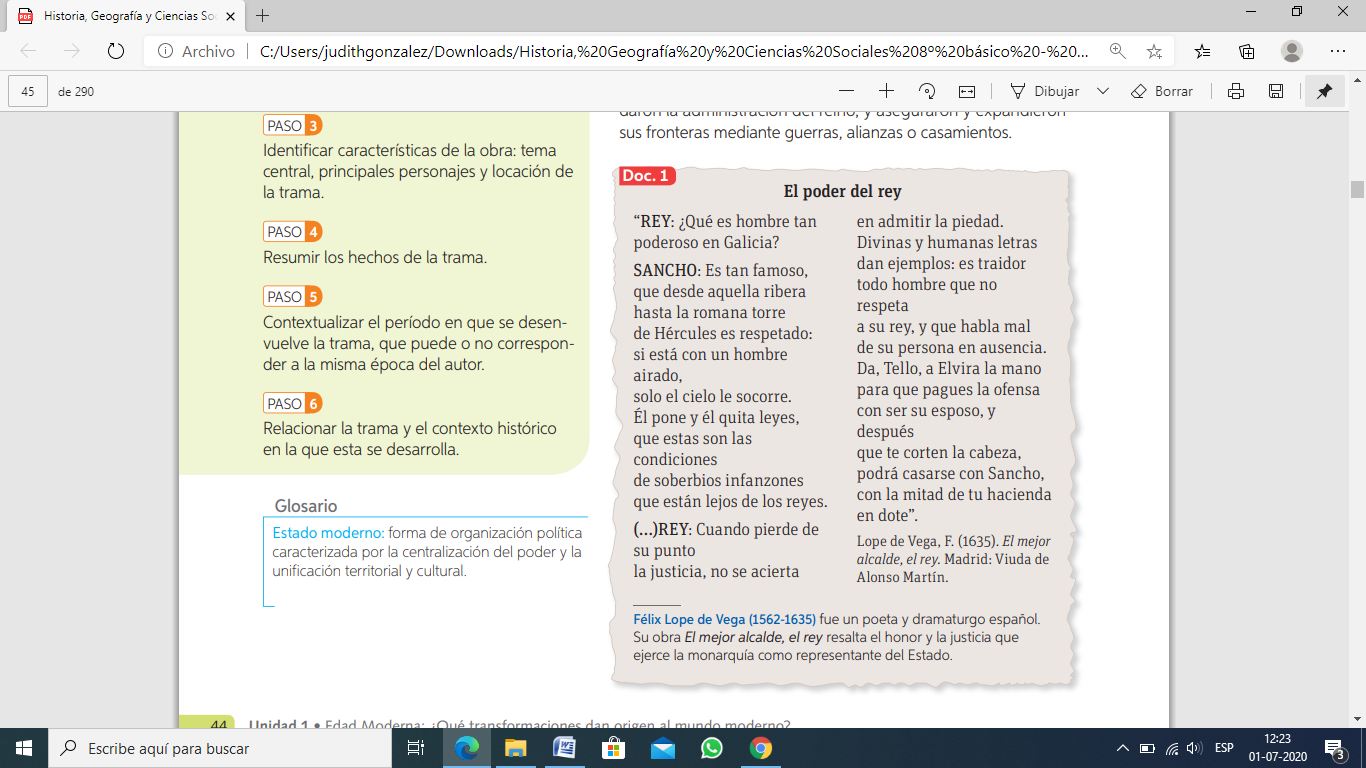 ANALIZAR EXTRACTO DE OBRA DE TEATRO.Nombre:Curso:    8° Años  A-B-C-D            Fecha :   06 de Junio  al 17 de Julio 2020OA 3: Caracterizar el Estado moderno considerando sus principales rasgos, como la concentración del poder en la figura del rey, el desarrollo de la burocracia y de un sistema fiscal centralizado, la expansión del territorio, la creación de ejércitos profesionales y el monopolio del comercio internacional, y contrastar con la fragmentación del poder que caracterizó a la Edad Media.PreguntasEdad Media/ Sistema feudal.Edad Moderna/Estado Moderno¿Quién es la autoridad principal?¿Quiénes componen el ejército?¿Cómo se financia la autoridad principal?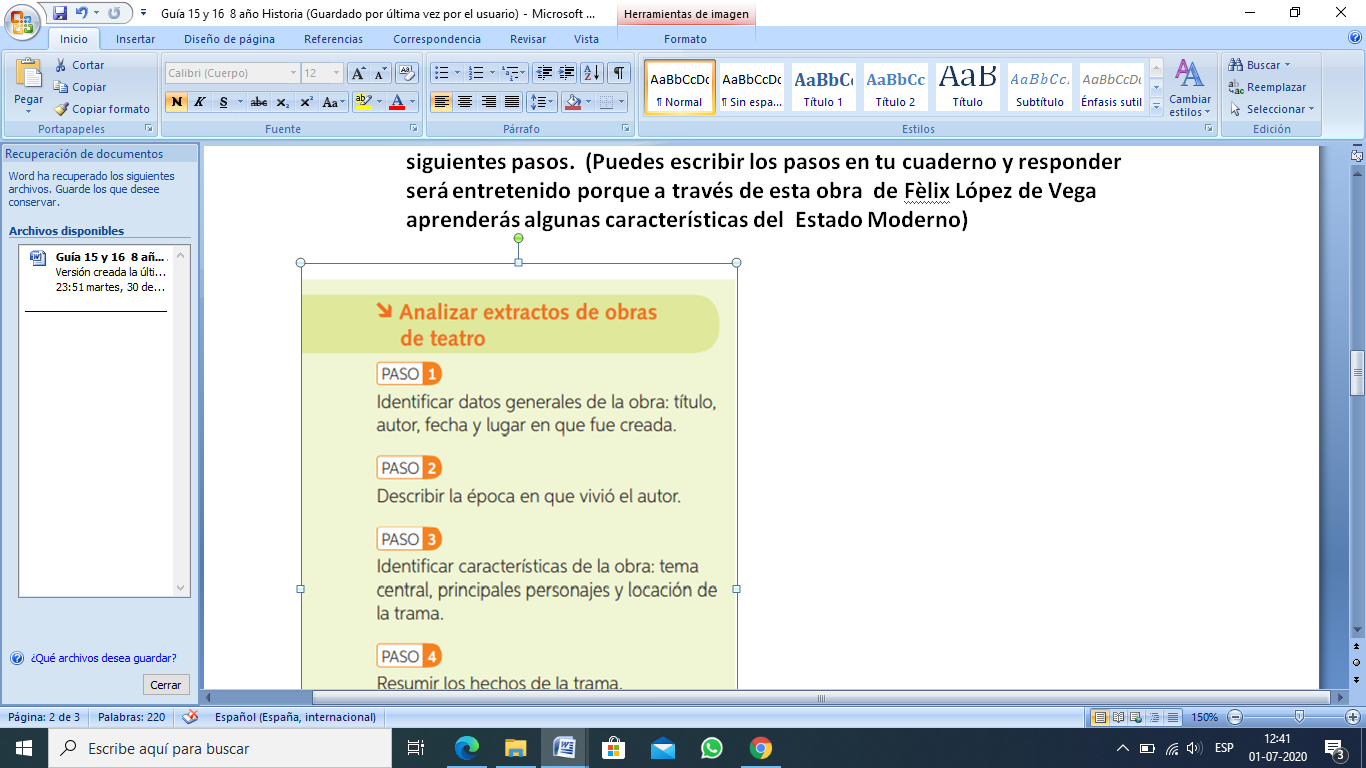 Título:____________________________Autor:____________________________Fecha:____________________________Lugar en que fue creada:_____________________________________________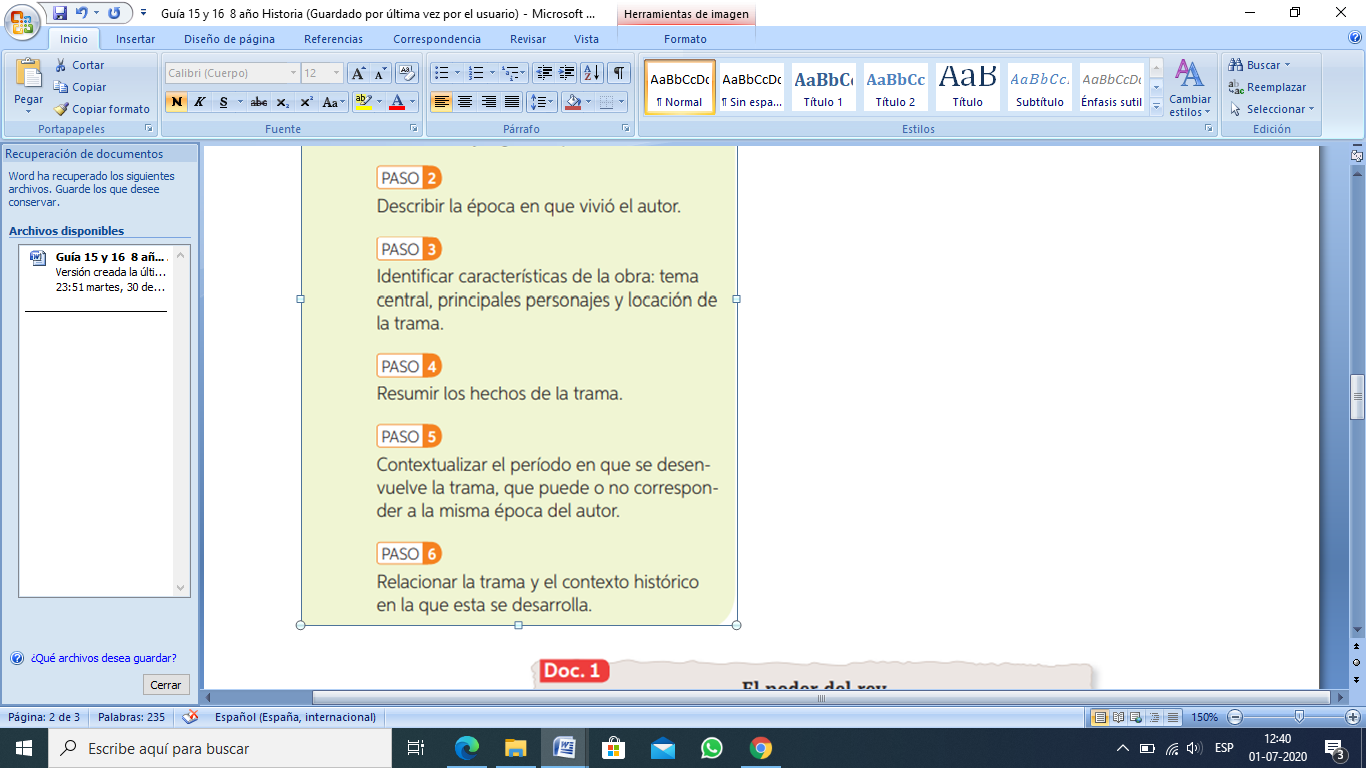 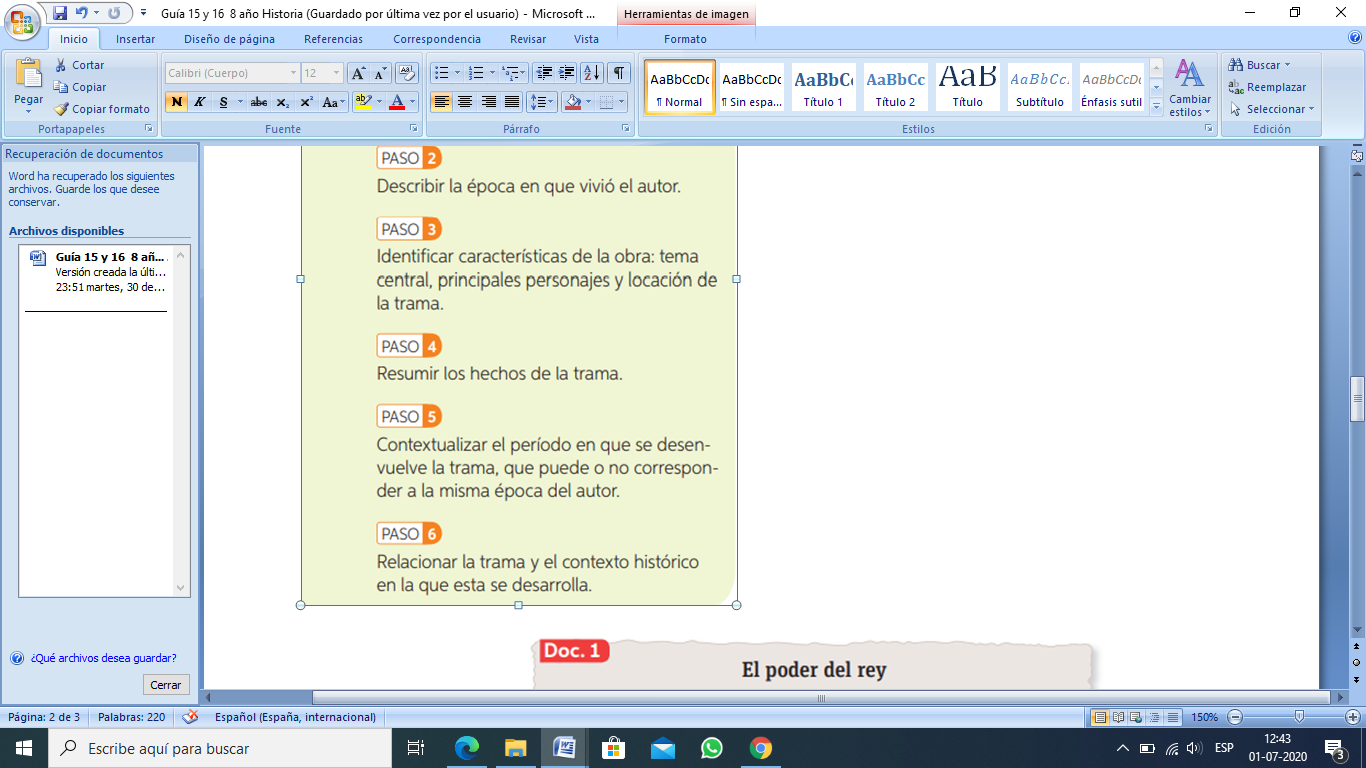 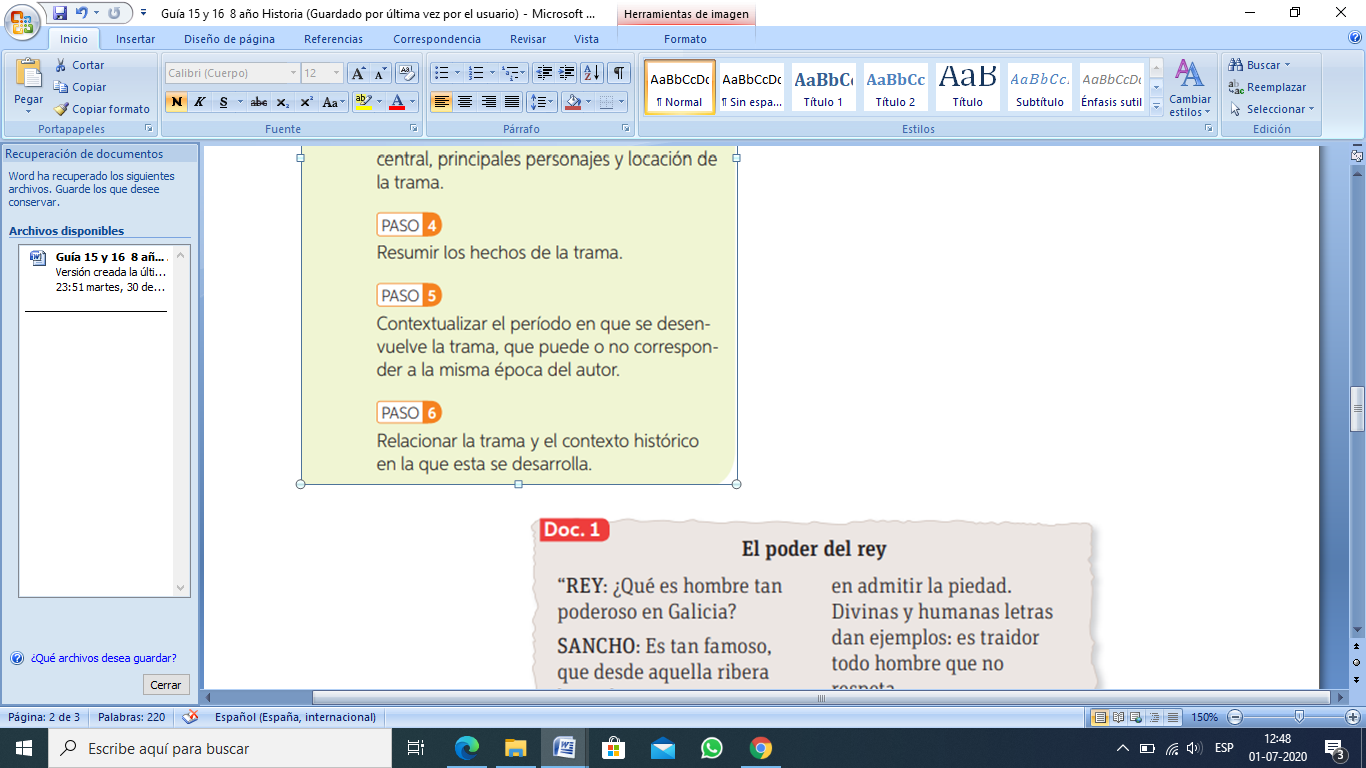 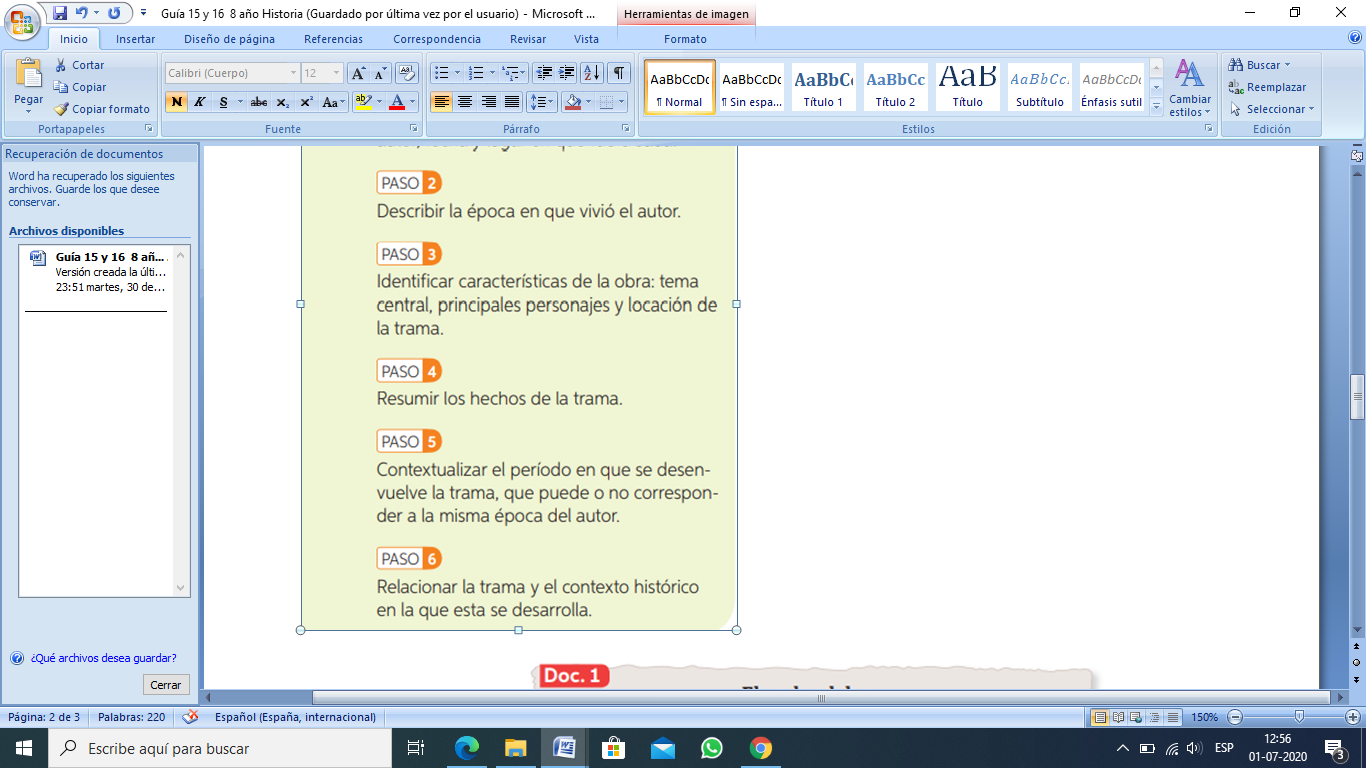 